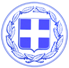 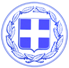                       Κως, 27 Απριλίου 2017ΔΕΛΤΙΟ ΤΥΠΟΥΘΕΜΑ: ‘’ Γερμανοί δημοσιογράφοι στην Κω για την προβολή του νησιού’’O Δήμος της Κω σε συνεργασία με τον Ε.Ο.Τ. Φρανκφούρτης και με την ενεργό συμμετοχή και στήριξη των επιχειρηματιών του νησιού, οργάνωσε ένα πρόγραμμα φιλοξενίας δυο Γερμανών  δημοσιογράφων, οι οποίοι θα επισκεφθούν το νησί μας από τις 27 Απριλίου έως και τις 02 Μαΐου.Οι κινήσεις αυτές στοχεύουν στην προβολή της Κω και την ενίσχυση της εικόνας της ως τουριστικού προορισμού.Έχουν ιδιαίτερη βαρύτητα, από τη στιγμή που το νησί μας καταγράφει φέτος μια διαρκή ανοδική τάση στις προκρατήσεις από τη Γερμανική Τουριστική Αγορά.Ο Δήμος της Κω όπως πέρυσι, έτσι και φέτος έχει ετοιμάσει ένα ολοκληρωμένο πρόγραμμα ξεναγήσεων και εμπειριών ώστε οι δημοσιογράφοι με την επιστροφή τους να μεταφέρουν στο αναγνωστικό κοινό τους, την μοναδική εμπειρία του να κάνει κανείς διακοπές  στην Κω.’’Γραφείο Τύπου Δήμου Κω